Консультация для родителей.Друзья в жизни ребёнка с ОВЗОднажды рядом с нашим ребенком появляется кто-то, не менее значимый, чем родители, это его друзья. Отнеситесь к этому серьезно, ведь и у детей бывает настоящая дружба.Значение друзей в жизни человека наши предки ценили давно. Сказки, пословицы, загадки, с которыми ребенок знакомится в раннем детстве, воспитывают отзывчивость, сочувствие, щедрость, правдивость по отношению к друзьям.Назовите пословицы, которые учат этому.Старый друг - лучше новых двух.Не имей сто рублей, а имей сто друзей.Один в поле – не воин.Нет друга, так ищи, а нашел – береги.Друзья познаются в беде.Одной рукой и узла не завяжешь.Умение дружить воспитывается с чтения первых народных сказок “Лиса и журавль”, “Лиса и волк”, и т.д.Среди литературных: “Бременские музыканты” братьев Гримм, “Волшебник Изумрудного города” А. Волкова, “Дядя Федор, пес и кот” Э. Успенского, “Винни-Пух и все-все-все…” А. Милна и т.д.Родителям необходимо внимательно относиться к детской дружбе. Дружба взаимообогащает детей, расширяет детские интересы, у них возникает желание помочь друг другу, вместе пережить радость или огорчения. Знаете ли вы друзей своего ребенка? Есть ли у него друзья? Вспомните, как вы встречаете друзей своего ребенка. Всегда ли вы доброжелательны к ним, приветливы, всегда ли вы им улыбаетесь?Что делать если:Они поссорились"Они мне сказали, что больше со мной не водятся!" Не считайте это пустяками! Ребенку сейчас очень нужны Ваше искреннее участие и поддержка. Неприятие группы очень болезненно для ребенка, он чувствует себя растерянным и подавленным. Прежде, чем пытаться разобраться в случившемся, утешьте малыша и заверьте его в своей любви. Не стоит говорить ребенку, что он сам виноват в ссоре, иначе он почувствует себя "исключенным" и дома.Ее подружка переехалаДля ребенка это действительно драматическая ситуация. Не обесценивайте чувства ребенка, отделываясь штампами вроде "дети повсюду находят себе друзей" или "одного потерял, десять новых нашел". Предложите малышке переписываться с подругой или время от времени созваниваться. Скажите ребенку о том, что все люди испытывают грусть в подобной ситуации, что Вам тоже очень жаль, что ей пришлось пережить расставание. Уверьте малышку в том, что когда ее печаль немного уменьшиться, она сможет найти новых друзей, а Вы ей в этом поможете.Ему уже три, а у него все еще нет друзейНекоторые дети, также как и взрослые, более общительны, чем другие. Часто дети не слишком общительных, живущих более замкнуто родителей, воспринимают семейную модель поведения. А такие качества как застенчивость, замкнутость передаются по наследству. Помимо этого, способность находить себе друзей связана с чувством внутренней безопасности и уверенности в себе. Чтобы побудить ребенка к общению чаще приглашайте друзей на семейные торжества, в теплой домашней атмосфере ему будет легче проявить открытость и дружелюбие.Горе разлукиПереезжаете? Меняете квартиру? Ребенок теряет своих друзей и для него это, конечно, катастрофа. Иногда ребенок бывает совершенно безутешен, и это может длиться многие месяцы. Иногда сердечные привязанности наших детей сохраняются вопреки переездам или каким-то другим превратностям судьбы. Те, у кого есть друг, вместе с которым прошли детские годы, знают, что эта связь подчас более тесная, чем бывает у братьев или сестер.Возможное решение:Читать с ребенком произведения о дружбе, обсудить с ним поступки героев. Наблюдать за своим ребенком во время общения со сверстниками, по необходимости корректировать его поведение.Соблюдать в общении правила дружбы.В книге «Азбука нравственного воспитания» под редакцией Каирова И.А. есть следующие правила товарищества: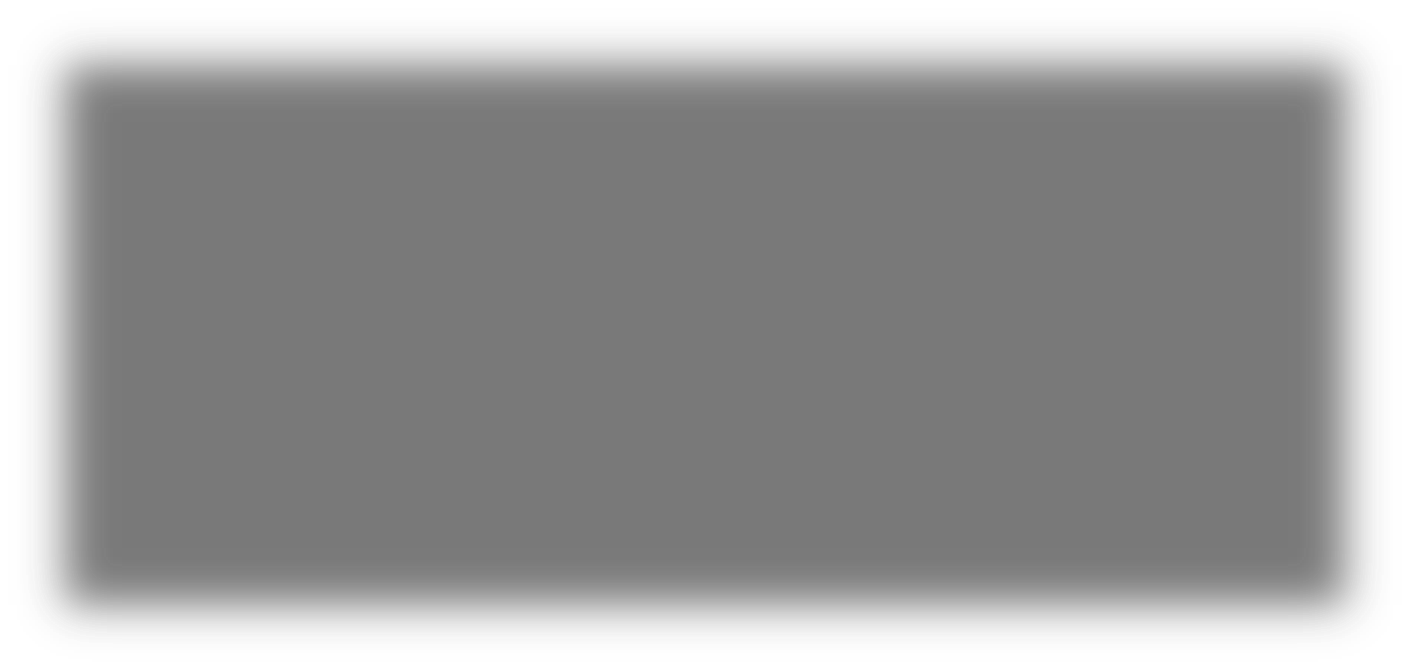 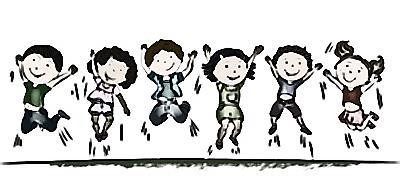 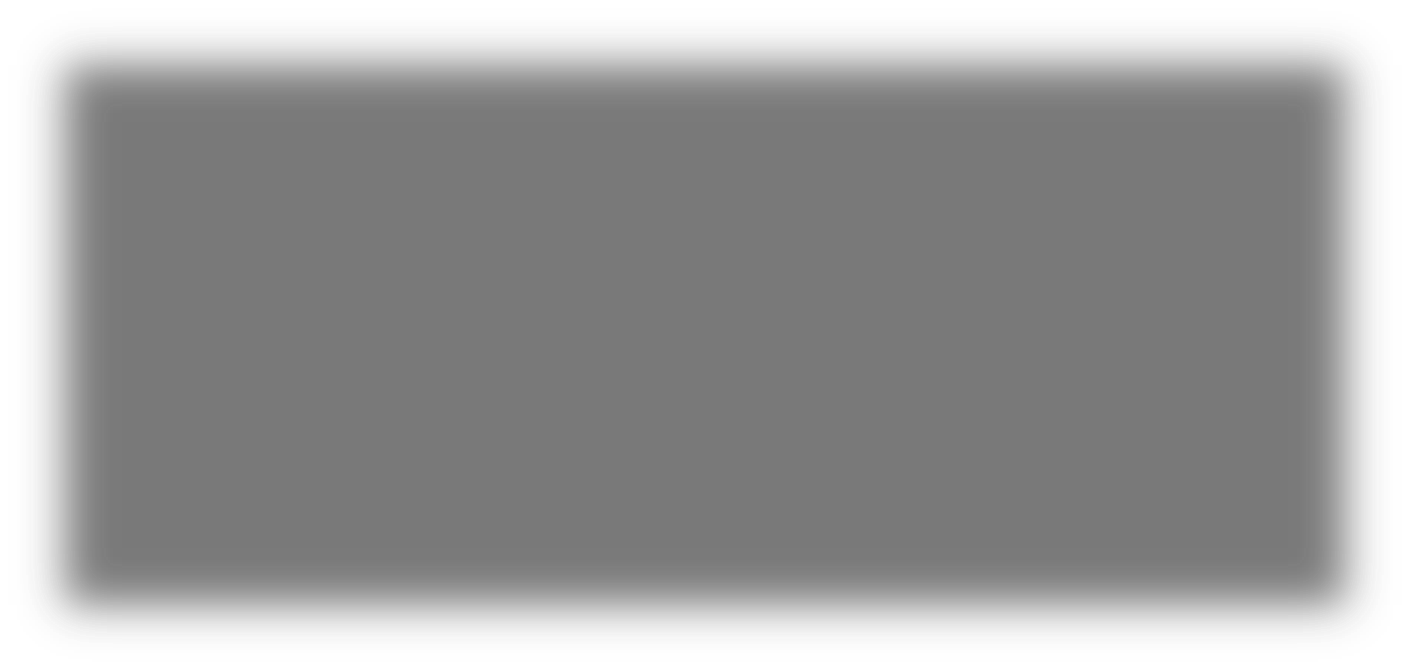 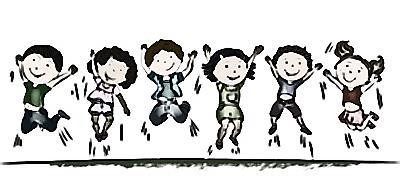 Помогай товарищу, если умеешь делать что-то - научи его. Если товарищ попал в беду, помоги, чем можешь. Умей сопереживать товарищу не только в горе, но и в радости.Старайся выручить товарища. Поделись с ним интересными книжками, игрушками, школьными принадлежностями - всем, что могло бы помочь другу.Останови друга, если он делает что-то плохое. Хорошо дружить - значит говорить друг другу правду. Не ябедничай. Если друг в чем-то не прав, скажи ему первый об этом.Не ссорься с товарищами, не спорь по пустякам, старайся играть и работать дружно, не зазнавайся, не завидуй, а умей радоваться чужим успехам. Если поступил плохо, не стесняйся признаться и исправиться.